ORDENANZA V - Nº 50ANEXO II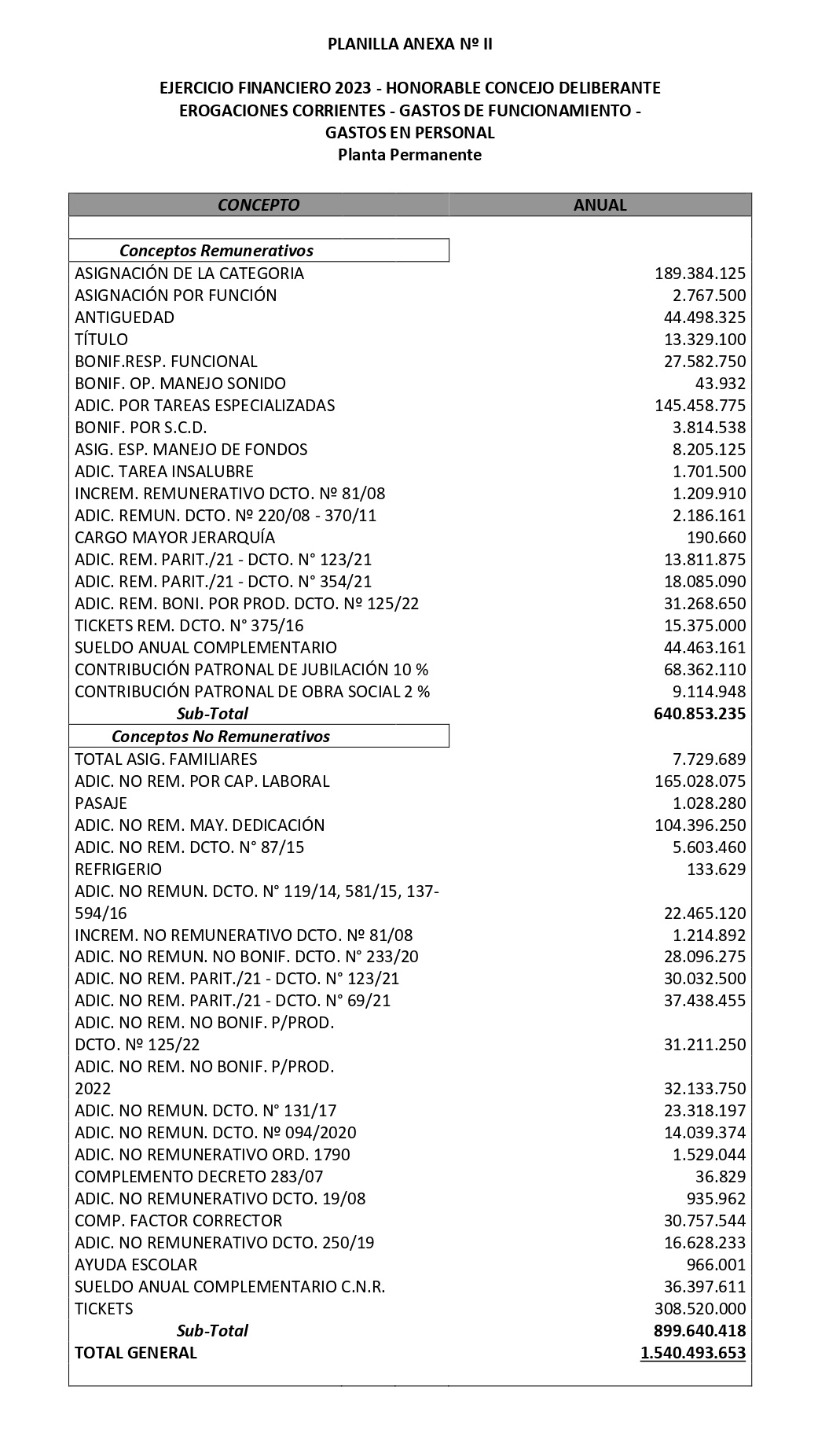 